高雄市立左營高級中學105年度學校評鑑 績效表現 佐證照片高雄市立左營高級中學105年度學校評鑑 績效表現 佐證照片項    目：八、績效表現評鑑指標：（三）、學生表現參考效標：4.學生能參與公共服務，並獲好評。       （1）制訂本校「推展學生志願服務活動實施計畫」，推動學生義務服務學習並辦理相關認證工作，使學生透過服務他人體會施比受更有福，並在美一學期末利用朝會表揚服務滿50小時之績優學生志工。項    目：八、績效表現評鑑指標：（三）、學生表現參考效標：4.學生能參與公共服務，並獲好評。       （1）制訂本校「推展學生志願服務活動實施計畫」，推動學生義務服務學習並辦理相關認證工作，使學生透過服務他人體會施比受更有福，並在美一學期末利用朝會表揚服務滿50小時之績優學生志工。活動照片活動照片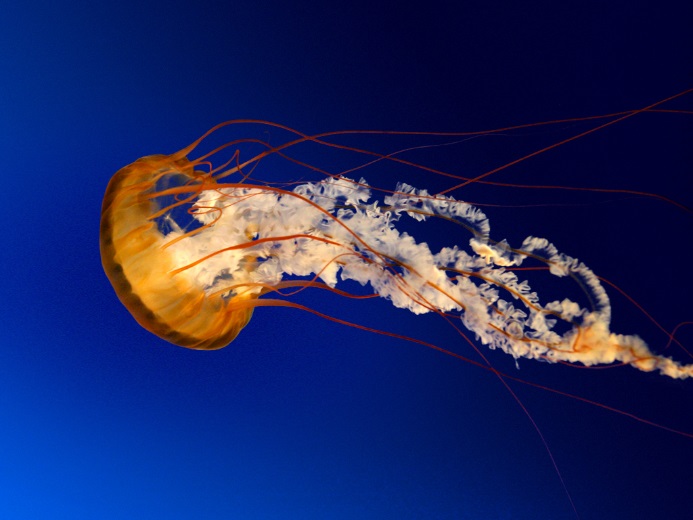 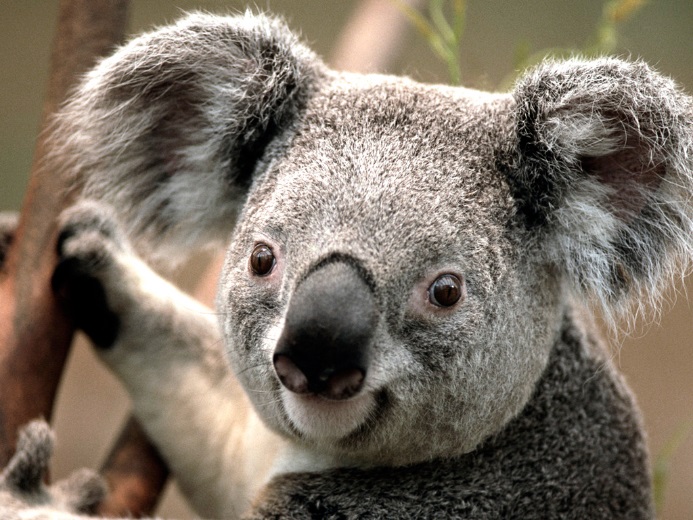 時間：103年6月30日說明：校長表揚102學年度第二學期服務滿50小時之績優學生志工人員：本校績優學生志工時間：103年6月30日說明：校長與服務滿50小時之績優學生志工合影人員：本校績優學生志工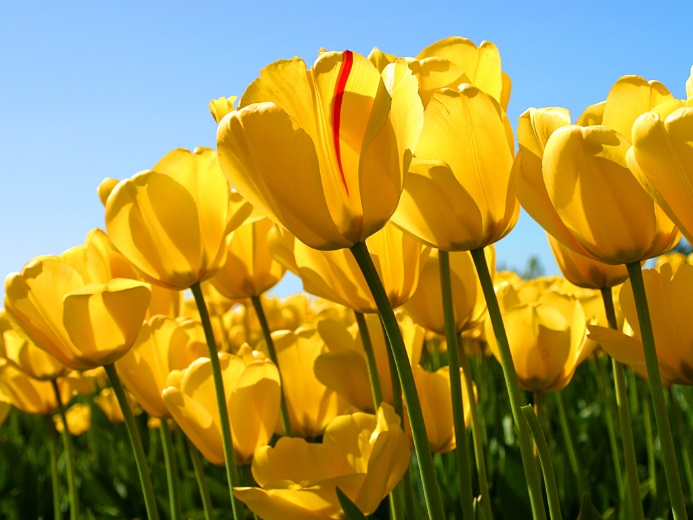 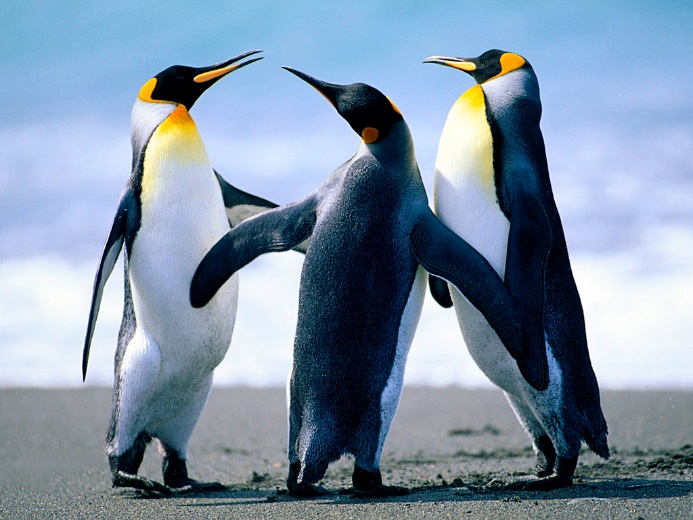 時間：104年6月30日說明：校長表揚103學年度第二學期服務滿50小時之績優學生志工人員：本校績優學生志工時間：104年6月30日說明：校長與服務滿50小時之績優學生志工合影人員：本校績優學生志工